Главное управление МЧС России по Республике Башкортостан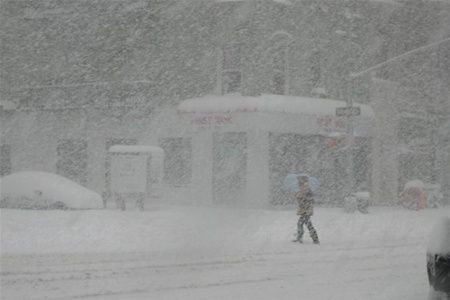 Держите постоянно включенными телевизоры, радиоприемники,
 чтобы прослушать необходимую информацию;Покидайте помещение только в исключительных случаях, предпочтительно не в одиночку;Если живете один – предупредите соседей о необходимости покинуть квартиру;Сопровождайте детей в школу 
и обратно;Не пользуйтесь личным автомобилем без крайней необходимости.Остерегайтесь подскользнуться на ступеньках;Опасайтесь обморожений;Будьте особенно внимательны при переходе дороги.Двигайтесь в автомобиле только по большим дорогам и шоссе;Оставшись на дороге, подайте сигнал тревоги, ждите помощи в автомобиле. При этом можно оставить мотор включенным, приоткрыв стекло для обеспечения вентиляции и предотвращения отравления угарным газом.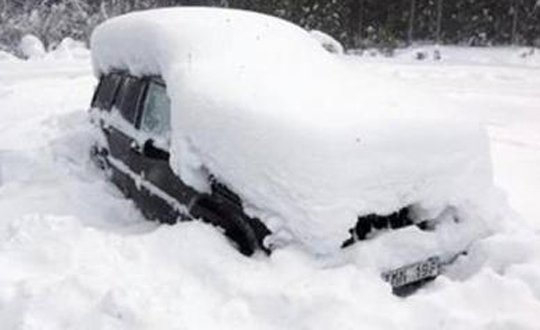 